WEEKLY WELL ACTIVITY REPORT08 March 2021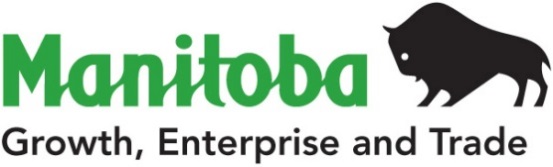 Petroleum Branch360-1395 Ellice Ave, Winnipeg, MB   R3G 3P2T 204-945-6577  F 204-945-0586www.manitoba.caPetroleum Branch360-1395 Ellice Ave, Winnipeg, MB   R3G 3P2T 204-945-6577  F 204-945-0586www.manitoba.caPetroleum Branch360-1395 Ellice Ave, Winnipeg, MB   R3G 3P2T 204-945-6577  F 204-945-0586www.manitoba.caPetroleum Branch360-1395 Ellice Ave, Winnipeg, MB   R3G 3P2T 204-945-6577  F 204-945-0586www.manitoba.caPetroleum Branch360-1395 Ellice Ave, Winnipeg, MB   R3G 3P2T 204-945-6577  F 204-945-0586www.manitoba.caPetroleum Branch360-1395 Ellice Ave, Winnipeg, MB   R3G 3P2T 204-945-6577  F 204-945-0586www.manitoba.caPetroleum Branch360-1395 Ellice Ave, Winnipeg, MB   R3G 3P2T 204-945-6577  F 204-945-0586www.manitoba.caPetroleum Branch360-1395 Ellice Ave, Winnipeg, MB   R3G 3P2T 204-945-6577  F 204-945-0586www.manitoba.caWEEKLY WELL ACTIVITY REPORTWEEKLY WELL ACTIVITY REPORTWEEKLY WELL ACTIVITY REPORTWEEKLY WELL ACTIVITY REPORTWEEKLY WELL ACTIVITY REPORTWEEKLY WELL ACTIVITY REPORTWEEKLY WELL ACTIVITY REPORTWEEKLY WELL ACTIVITY REPORT PETROLEUM INDUSTRY ACTIVITY REPORT PETROLEUM INDUSTRY ACTIVITY REPORT PETROLEUM INDUSTRY ACTIVITY REPORT PETROLEUM INDUSTRY ACTIVITY REPORT PETROLEUM INDUSTRY ACTIVITY REPORT PETROLEUM INDUSTRY ACTIVITY REPORT PETROLEUM INDUSTRY ACTIVITY REPORT PETROLEUM INDUSTRY ACTIVITY REPORT          (January 1/21 – March 8/21)          (January 1/21 – March 8/21)          (January 1/21 – March 8/21)          (January 1/21 – March 8/21)          (January 1/21 – March 8/21)          (January 1/21 – March 8/21)          (January 1/21 – March 8/21)          (January 1/21 – March 8/21)DRILLING ACTIVITYTo March 8/21To March 9/20To March 9/20To March 9/202020 TotalDrilling Licences Issued1133333390Licences Cancelled000011Vertical Wells Drilled05557Horizontal Wells Drilled3156565676Stratigraphic Test Holes Drilled00000Wells Drilled - Total3161616183No. of Metres Drilled70 370125 052125 052125 052166 777Wells Re-entered00000Wells Being Drilled13330No. of Active Rigs14440Wells Licenced but Not Spudded3428282855Wells Completed as Potential Oil Wells3160606080Wells Abandoned Dry01112Wells Drilled but Not Completed00000Other Completions00001New Wells on Production15000100GEOPHYSICAL ACTIVITYGeophysical Programs Licenced30000Licences Cancelled00000Kilometers Licenced 590000Kilometers Run5579 79 79 79 2021202020202020OIL PRICES (Average)$/m3    ($/bbl)$/m3    ($/bbl)$/m3    ($/bbl)$/m3    ($/bbl)Month of January43            373.82 (59.40)                     427.19 (67.88)                     427.19 (67.88)                     427.19 (67.88)Month of February43            426.81 (67.82)                     362.74 (57.64)                     362.74 (57.64)                     362.74 (57.64)OIL PRODUCTION (M3)2021202020202020Month of February147 528.0  202 619.9  202 619.9  202 619.9Lic. No.: 11461Sinclair Unit No. 19 Prov. HZNTL B13-4-9-29 (WPM)UWI: 103.13-04-009-29W1.00 Status: Completing (COMP)Completing: 03-Mar-2021Lic. No.: 11462Sinclair Unit No. 6 Prov. HZNTL 1-28-8-29 (WPM)UWI: 102.01-28-008-29W1.00 Status: Completing (COMP)Completing: 02-Mar-2021Lic. No.: 11500BCX Pierson HZNTL 13-7-3-29 (WPM)UWI: 100.12-07-003-29W1.00Spud Date: 04-Mar-2021K.B. Elevation: 492.78 mSurface Casing: 244.50 mm @ 178.00 m with 17.0 tProduction Casing: 177.80 mm @ 1214.00 m with 22.5 tStatus: Waiting On Cement (WOC)Waiting On Cement: 08-Mar-2021